Human ResourcesDate of Completion: 10/06/2020Page: 1 of 1PERSON SPECIFICATIONAssessment for recruitment requirements and competenciesPOST TITLE:Senior Support Scientist DIAD/I12DIVISION/DEPARTMENT:Physical Science                                      REPORTS TO:Principal Beamline Scientist DIADSPECIFY ESSENTIAL (E) DESIRABLE (D)SKILLS/ABILITIESGood interpersonal, communication and presentational skills.EAbility to interact with staff and facility users at all levels.EAbility to work flexibly including weekend and out-of hours working.EAbility and initiative to get to the heart of the problem and take it effectively through to completion.ESelf-motivation.EMust be available to travel occasionally within the UK and abroad, including overnight absences.EKNOWLEDGE Experience in laboratory work.EANDExperience in the development of scientific instrumentation.EEXPERIENCEExperience in mechanical testing of materials or components.EExperience with other forms of materials testing, for example at high or low temperatures. DExperience in scientific data collection.DExperience of a relevant scientific technique, e.g. X-ray imaging/tomography or diffraction.DExperience of beamline instrumentation and beamline sample environment design.DExperience in programming; Python, Matlab or equivalent.DExperience with vacuum systems.DKnowledge of beamline controls systems and X-ray optics.DExperience of supporting scientists in the conduct of research at a large science facility or lab.DPROFESSIONAL QUALIFICATIONS/ Appropriate PhD degree or equivalent qualification or experience.ETRAININGAbility to write and maintain clear user guides and checklists.E*Where a job requirementCOMPETENCIESe.g. Technical, Professional, Management, OtherAbility to follow Health, Safety and Environmental policies and procedures.E

Ability to write and maintain clear user guides and checklists.E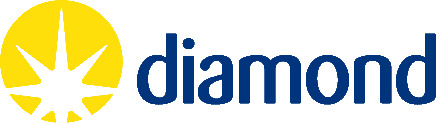 